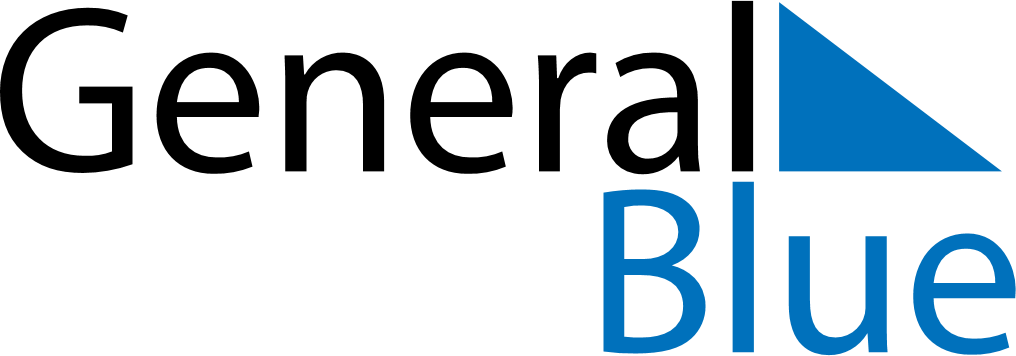 November 2023November 2023November 2023VietnamVietnamSundayMondayTuesdayWednesdayThursdayFridaySaturday12345678910111213141516171819202122232425Vietnamese Teacher’s Day2627282930